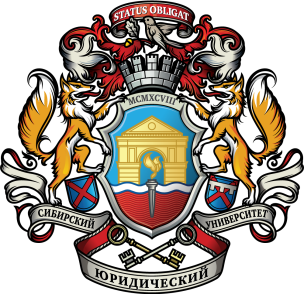 Частное образовательное учреждение высшего образования «Сибирский юридический университет»Уважаемые коллеги!10 декабря 2021 Кафедра конституционного и международного права Сибирского юридического университета проводит Всероссийскую научно-практическую конференцию студентов, магистров, аспирантов «Развитие местного самоуправления в Российской Федерации и зарубежных странах». Приглашаем обучающихся образовательных организаций высшего образования принять участие в данном мероприятии.Целью проведения конференции является повышение активности научной деятельности обучающихся, развитие и совершенствование научных и исследовательских навыков обучающихся, обсуждение перспективных направлений развития законодательства в сфере местного самоуправления.Задачи конференции: создание условий для формирования интереса к познавательной, творческой, экспериментально-исследовательской, интеллектуальной деятельности обучающихся; формирование навыков исследовательской работы; распространение опыта исследовательской работы обучающихся.Конференция проводится с использованием платформы «Zoom». Идентификатор конференции и код доступа будут высланы участникам на адреса электронной почты, указанные в заявках.К участию допускаются работы, выполненные как индивидуально, так и в соавторстве; под научным руководством. Число соавторов не должно превышать двух человек.На конференцию представляется работа, содержание которой соответствует требованиям, тематике конференции и не противоречит законодательству Российской Федерации.Заявки на участия в конференции принимаются до 6 декабря 2021 года по электронному адресу: constitution.siblu@yandex.ru. Контактные лица: Заведующий кафедрой конституционного и международного права Быкова Анастасия Геннадьевна, старший преподаватель Дорофеев Андрей Владимирович, constitution.siblu@yandex.ru, (3812) 31-92-45.Приложение №1Заявка на участие во Всероссийской научно-практической конференции студентов, магистров, аспирантов «Развитие местного самоуправления в Российской Федерации и зарубежных странах»Приложение №2Требования к оформлению работ:К участию в конференции принимаются тезисы докладов и статьи объемом не более 8 страниц машинописного текста.Для набора текста, формул и таблиц необходимо использовать редактор Microsoft Word для Windows. Перед набором текста настройте указанные ниже параметры текстового редактора: поля по 2 см; шрифт Times New Roman, размер – 14; межстрочный интервал – 1,5; выравнивание по ширине; абзацный отступ 1 см; ориентация листа – книжная. Рисунки, выполненные в MS Word, не принимаются.Оформление заголовка: (прописными, жирными буквами, выравнивание по центру строки) НАЗВАНИЕ СТАТЬИ; на следующей строке (шрифт жирный курсив, выравнивание по правому краю) – Ф.И.О. полностью; на следующей строке (шрифт курсив, выравнивание по правому краю) – название вуза, город; на следующей строке (шрифт курсив, выравнивание по правому краю) – E-mail для контактов; научный руководитель (ФИО, должность, ученая степень, ученое звание, место работы); через 1 строку – текст статьи.Список литературы обязателен. Оформляется в соответствии с ГОСТ Р 7.0.5 – 2008 в алфавитном порядке. Оформлять ссылки в тексте следует в квадратных скобках на соответствующий источник списка литературы, например, [1, с. 277]. Использование автоматических постраничных ссылок не допускается.Оригинальность работы должна быть не менее 50% (все работы проходят проверку на уникальность на сайте https://www.antiplagiat.ru/). При обнаружении статьи, оригинальность которой составит менее 50%, Организатор оставляет за собой право не принимать статью на рассмотрение.Фамилия, имя, отчество автораНазвание статьиНаучный руководитель (ФИО, должность, ученая степень, ученое звание, место работы)Место учебы (без сокращения), курс, группаТелефонПочтовый адресE-mail